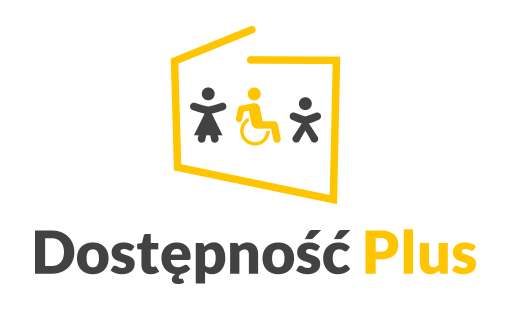 XII Posiedzenie Rady DostępnościData: 	22 listopada 2023 roku, Czas trwania:	10:00 – 15:00Lokalizacja:	Hotel Narvil Conference&Spa, Serock, ul. Czesława Miłosza 14A, Sala Akwarium 10:00 – 10:30	Otwarcie posiedzenia, powitanie uczestników
Małgorzata Jarosińska-Jedynak, Sekretarz Stanu, MFIPR10:30 – 11:00	Podsumowanie prac Rady Dostępności i wyzwania na przyszłość 
Przemysław Herman, Zastępca Dyrektora Departamentu Europejskiego Funduszu Społecznego, MFIPR 11:00 – 11:30        	Standardy dostępności wypracowane w projekcie „Szkolenia dla pracowników sektora transportu zbiorowego w zakresie potrzeb osób o szczególnych potrzebach, w tym osób z niepełnosprawnościami”
Adriana Niedoszewska, Departament ds. Polityki Regionalnej PFRON11:30 – 12:00 	Standardy dostępności w mieście Poznaniu
Agnieszka Maciejewska, Koordynator dostępności Urzędu Miasta Poznania12:00 – 12:30	Standardy dostępności w mieście Gdynia
Agnieszka Wawrzyniak, Naczelnik Wydziału Dostępności w Urzędzie Miasta Gdyni12:30 – 13:00	Standardy dostępności w mieście Warszawa
Donata Kończyk, Pełnomocnik Prezydenta m.st Warszawy ds. dostępności13:00 – 13:30	Innowacje społeczne dla dostępności
Magdalena Olszewska, Naczelnik Wydziału ds. dostępności, Departament Europejskiego Funduszu Społecznego, MFiPR13:30 – 14:00	Sprawy różne 14:00 – 15:00	Obiad